Ground-Level Ozone Trends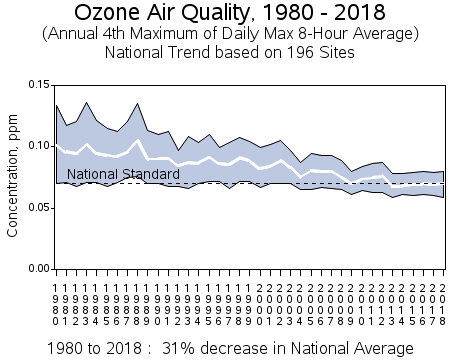 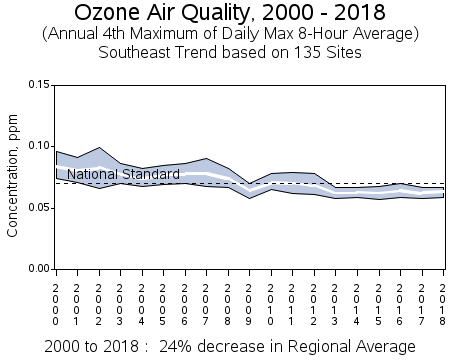 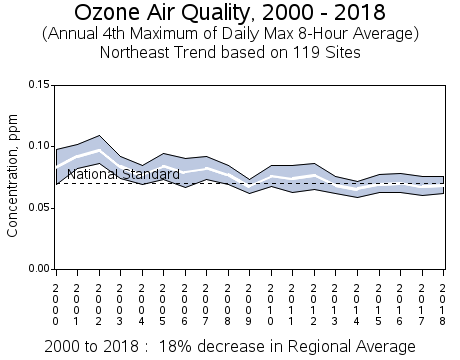 Northeast: ME, NH, VT, MA, RI, CT, NY, NJ, PA, DE, MD	Southeast: VA, NC, SC, AL, GA, FLSource: https://www.epa.gov/air-trends/ozone-trendsCarbon Monoxide Trends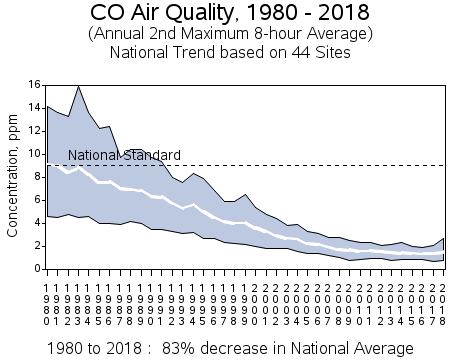 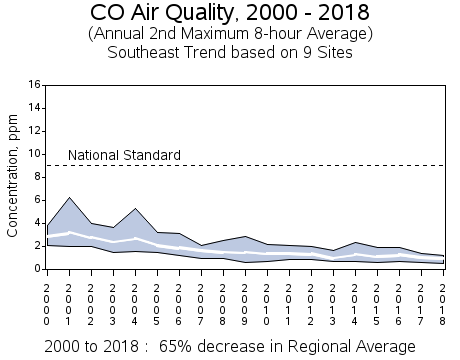 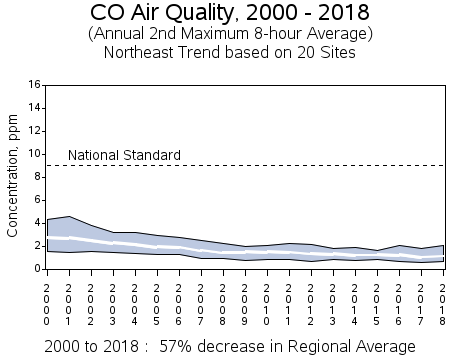 Northeast: ME, NH, VT, MA, RI, CT, NY, NJ, PA, DE, MD		Southeast: VA, NC, SC, AL, GA, FLSource: https://www.epa.gov/air-trends/carbon-monoxide-trendsNitrogen Dioxide Trends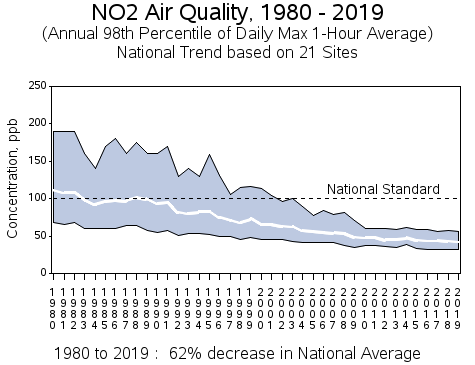 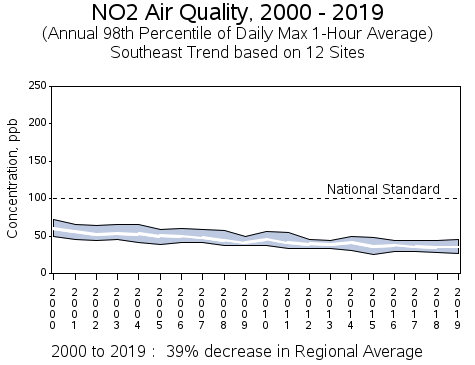 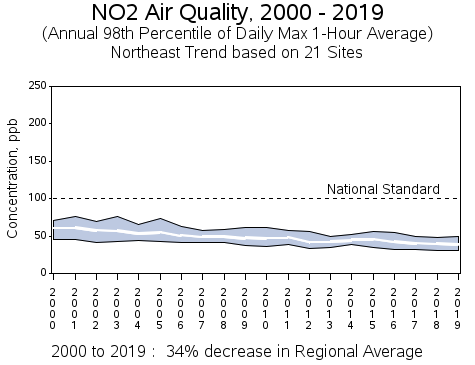 Northeast: ME, NH, VT, MA, RI, CT, NY, NJ, PA, DE, MD		Southeast: VA, NC, SC, AL, GA, FLSource: https://www.epa.gov/air-trends/nitrogen-dioxide-trendsSulfur Dioxide Trends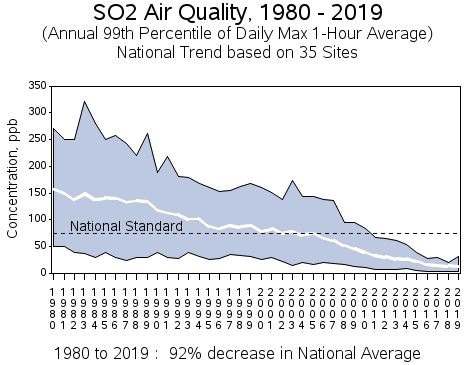 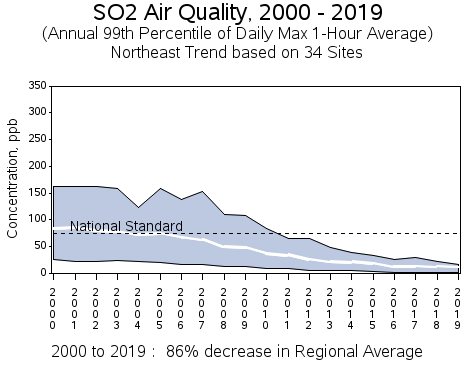 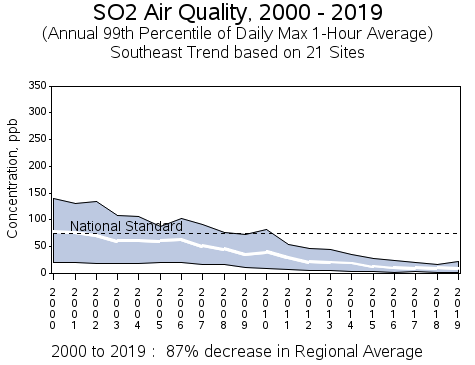 Northeast: ME, NH, VT, MA, RI, CT, NY, NJ, PA, DE, MD		Southeast: VA, NC, SC, AL, GA, FLSource: https://www.epa.gov/air-trends/sulfur-dioxide-trendsParticulate Matter 2.5µ Trends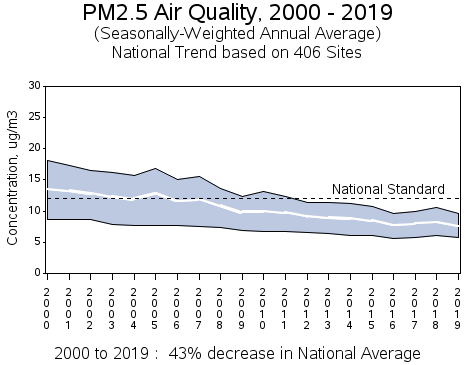 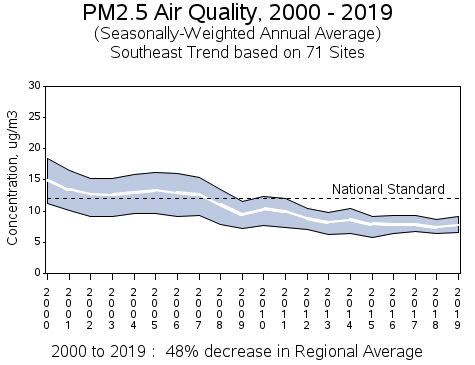 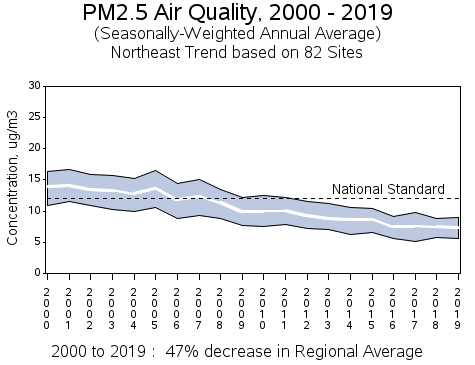 Northeast: ME, NH, VT, MA, RI, CT, NY, NJ, PA, DE, MD		Southeast: VA, NC, SC, AL, GA, FLSource: https://www.epa.gov/air-trends/particulate-matter-pm25-trendsLead Trends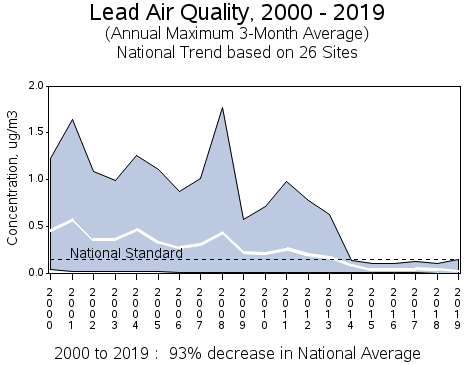 Source: https://www.epa.gov/air-trends/lead-trends 